Atrem: spadek przychodów w I półroczu wynika z harmonogramu realizacji kontraktówAtrem S.A., realizująca zadania w takich segmentach jak automatyka i elektroenergetyka, opublikowała wyniki za I półrocze 2023 roku. Pomimo spadku przychodów w tym okresie, w całym 2023 roku spółka oczekuje przychodów przewyższających ubiegłoroczne.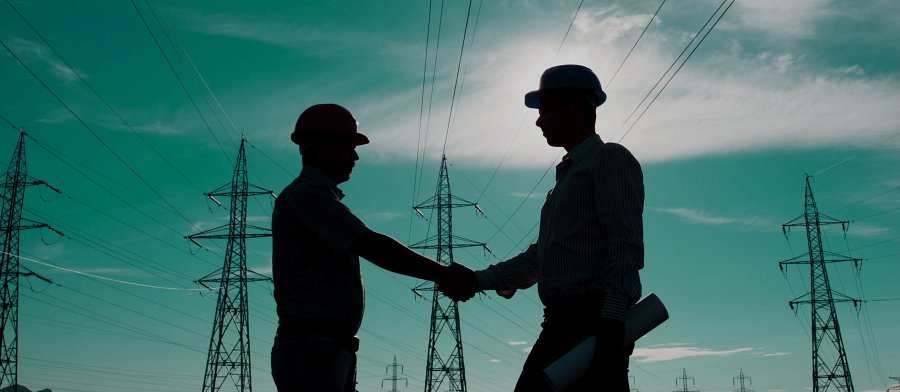 Przychody za pierwsze 6 miesięcy bieżącego roku wyniosły 50,9 mln PLN. Wobec analogicznego okresu w 2022 roku oznacza to spadek przychodu o 21,3%. W segmencie elektroenergetyki odnotowano spadek o 9,8 mln PLN, tj. 24,7%; w segmencie automatyki o 4 mln PLN, tj. 16%. Spadek poziomu przychodów wynika z harmonogramów i charakteru realizowanych projektów. Część z nich jest realizowanych w formule zaprojektuj i wybuduj. Te projekty w I półroczu 2023 były w fazie projektowania (GPZ Barlinek, RS Miały), bądź przygotowania do realizacji (GPZ Chociwel, GPZ Garbary, GPZ Czarna Białostocka), co charakteryzuje się mniejszą wartością sprzedaży w początkowej fazie. W analogicznym okresie 2022 większość projektów w tym segmencie była już w fazie budowy.„Na dzień publikacji sprawozdania kwota pozostałą do realizacji z wszystkich podpisanych przez spółkę umów wynosi 449,4 mln PLN. Pomimo niższych przychodów w I półroczu, spodziewane przychody w obrębie całego roku będą wyższe niż w okresie porównawczym” – mówi prezes Atremu, Andrzej Goławski.Spółka wygenerowała w I półroczu 2023 roku zysk z działalności operacyjnej na poziomie 0,6 mln PLN, wobec 2,2 mln PLN w analogicznym okresie 2022 roku. Zysk brutto wyniósł 0,03 mln PLN, wobec zysku brutto 1,5 mln PLN na koniec I półrocza 2022 roku; zysk netto zaś 0,02 mln PLN, względem 1,2 mln PLN za ten sam okres 2022 roku.Celem jaki stawiany jest przez zarząd wszystkim ośrodkom zysku w Spółce jest trwała poprawa rentowności na realizowanych kontraktach oraz istotna poprawa pozycji finansowej kontraktów.„Zarząd analizuje na bieżąco sytuację geopolityczną oraz jej wpływ na ceny materiałów oraz kosztów niezbędnych do poniesienia w celu realizacji zawartych umów. Znaczna cześć materiałów i kosztów została zabezpieczona zwartymi umowami z dostawcami, gwarantującymi ich dostępność oraz cenę. Dodatkowo, zgodnie z przyjętymi procedurami wewnętrznymi, przegląd budżetów odbywa się regularnie, nie rzadziej niż raz w miesiącu, a raz na kwartał przeprowadzane są pogłębione analizy dotyczące aktualizacji budżetowych, terminowości realizowanych kontraktów oraz ocena ryzyk otrzymania ewentualnych kar” – tłumaczy Andrzej Goławski.